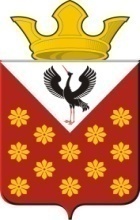 Российская  ФедерацияСвердловская областьБайкаловский районПостановлениеглавы муниципального образованияКраснополянское сельское поселениеот 03 октября  2018 года  № 156Об утверждении программы комплексного развития транспортной инфраструктуры МО Краснополянское сельское поселение Байкаловского района  Свердловской области на 2019-2029 годыВ соответствии с Градостроительным кодексом Российской Федерации, Федеральным законом "О внесении изменений в Градостроительный кодекс Российской Федерации и отдельные законодательные акты Российской Федерации" от 29.12.2014 N 456-ФЗ, Федеральным законом от 06.10.2003№ 131- ФЗ «Об общих принципах организации местного самоуправления в Российской Федерации»,руководствуясь Постановлением Правительства Российской Федерации от 25.12.2015 N 1440 "Об утверждении требований к программам комплексного развития транспортной инфраструктуры поселений, городских округов" постановляю:1.Утвердить программу комплексного развития транспортной инфраструктуры  МО Краснополянское сельское поселение Байкаловского района Свердловской области на 2019- 2029 годы (прилагается).2.Настоящее Постановление разместить на официальном сайте администрации МО Краснополянское сельское поселение в сети Интернет www.krasnopolyanskoe.ru.3.Контроль над  исполнением настоящего Постановления оставляю за собойГлава муниципального образования Краснополянское сельское поселение                                         Л.А. Федотова